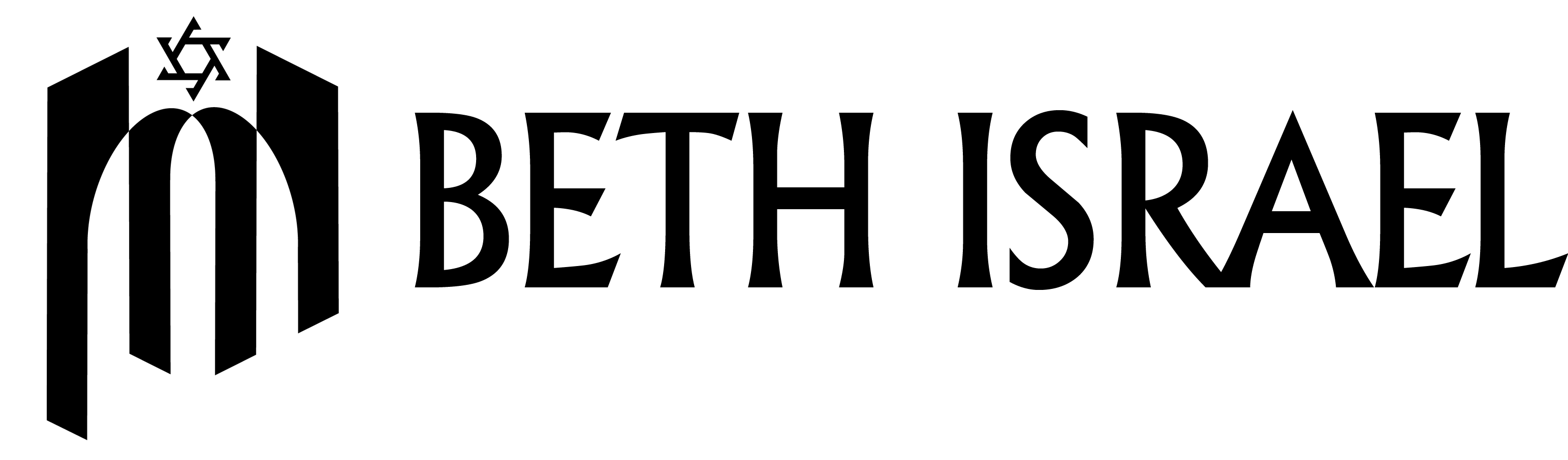 School Year Extended Care Program 7:30-9:00am M-F, 1:00-5:30pm M-Th, 1:00-5:00 pm FridayFirst NameMiddle NameLast NameDate of BirthGenderTemple Member                 □ Yes□ Interested in Membership  □ NoParent/Guardian 1Parent/Guardian 1Parent/Guardian 1Parent/Guardian 2Parent/Guardian 2Parent/Guardian 2Home #Home #Home #Home #Home #Home #Cell #Cell #Cell #Cell #Cell #Cell #Work #Work #Work #Work #Work #Work #AddressAddressAddressAddressAddressAddressCityCityZipCityCityZipEmail AddressEmail AddressEmail AddressEmail AddressEmail AddressEmail AddressEmergency ContactRelation to ChildRelation to ChildEmergency Phone #Emergency Phone #Emergency Phone #MY CHOICEPROGRAM 
OPTIONS 
(select one)TUITION 
 MemberTUITIONNon-MemberINFANT3 months – 24 months 7:30am-5:30pm M-TH 5:00pm Friday 
 M-F$ 1,500 Monthly$ 1,600 MonthlyINFANT 3 months – 24 months 9am-1pm  M-F$ 925 Monthly$ 975 MonthlyINFANT 3 months – 24 months 9am-1pm  M/W/F$ 725 Monthly$ 775 MonthlyINFANT 3 months – 24 months 9am-1pm  T/Th$ 550 Monthly$ 575 MonthlyExtended Care Coverage 5 DAYS$6,000$ 7,000Extended Care Coverage 3 DAYS$4,000$ 5,000Extended Care Coverage 2 DAYS$3,000$ 4,000ACCOUNTING USE ONLYDiscounts, Fees, and Temple Membership                 (enter amounts that apply)Discount: _____________Security: ______________Membership:__________1st Payment: __________X_______: ____________Last Payment: _________TOTAL: _______________Early Bird Discount until May 2: subtract $100Discount: _____________Security: ______________Membership:__________1st Payment: __________X_______: ____________Last Payment: _________TOTAL: _______________Sibling Discount for 2nd Child: subtract $300 Discount: _____________Security: ______________Membership:__________1st Payment: __________X_______: ____________Last Payment: _________TOTAL: _______________Sibling Discount for 3rd Child: subtract $400Discount: _____________Security: ______________Membership:__________1st Payment: __________X_______: ____________Last Payment: _________TOTAL: _______________Payment in Full: subtract $100Discount: _____________Security: ______________Membership:__________1st Payment: __________X_______: ____________Last Payment: _________TOTAL: _______________Security Fee Member Families: add $99Discount: _____________Security: ______________Membership:__________1st Payment: __________X_______: ____________Last Payment: _________TOTAL: _______________Security and Activity Fee Non-Member Families: add $250Discount: _____________Security: ______________Membership:__________1st Payment: __________X_______: ____________Last Payment: _________TOTAL: _______________Beth Israel Membership Commitment: add $Discount: _____________Security: ______________Membership:__________1st Payment: __________X_______: ____________Last Payment: _________TOTAL: _______________TOTAL